INDICAÇÃO Nº 3845/2018Sugere ao Poder Executivo Municipal a possibilidade de instalação de ponto de ônibus e abrigo para transporte Público na Rua Vinte e Um de Fevereiro, nas proximidades do nº 45, no bairro 31 de Março, neste município.Excelentíssimo Senhor Prefeito Municipal, Nos termos do Art. 108 do Regimento Interno desta Casa de Leis, dirijo-me a Vossa Excelência para sugerir que, por intermédio do Setor competente, que seja realizado estudos quanto a possibilidade de instalação de ponto de ônibus e abrigo para espera do transporte Público na Rua Vinte e Um de Fevereiro, nas proximidades do nº 45, do bairro 31 de Março neste município.Justificativa:Conforme reivindicação de moradores do bairro 31 de março, solicito a possibilidade de, o setor competente realizar estudos para instalação de ponto de ônibus e abrigo para espera do transporte público, na Rua Vinte e Um de Fevereiro, nas proximidades do nº 45, uma vez que moradores do referido bairro esteve a procura desse vereador relatando que a linha do transporte público responsável pelos usuários do referido bairro, não tem em seu cronograma o trajeto para adentrar no bairro 31 de março, o que tem dificultado a utilização do transporte  público aos usuários. Diante da atual situação solicito ao Poder Executivo juntamente com o setor competente, que realize estudos para um melhor atendimento aos usuários do transporte público no município.Plenário “Dr. Tancredo Neves”, em 18 de julho de 2.018.JESUS VENDEDOR-Vereador / Vice Presidente-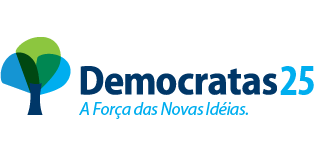 